	700 PLEASANT STREET, FIRST FLOOR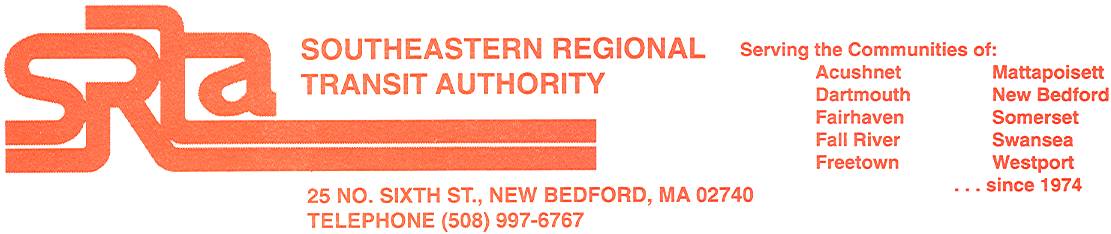 	-6263	TELEPHONE 508-997-6767 (Voice) 508-993-9196 (Fax)Erik B. RousseauADMINISTRATORSOUTHEASTERN REGIONAL TRANSIT AUTHORITY
ADVISORY BOARD MEETING
Agenda
Date:  Thursday October 18, 2012, 5:00 pmPlace:  New Bedford City Hall, Meeting Room 314, 133 William St, New Bedford, MA Agenda1.	Call to order2.	Roll Call3.   Approval of Minutes: September 20, 20124.   Citizen’s Participation5. 	Operator’s Report6.	 Old Business2012 Audit PresentationNew Grant FundingFall River Terminal UpdateDBE Policy ApprovalFare Structure Recommendation7.	 New BusinessUpdate of ongoing evaluation for service expansion8.	Chairman’s Remarks9.	 Adjournment